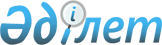 Об утверждении дополнений в План счетов бухгалтерского учета в банках второго уровня Республики Казахстан, утвержденный постановлением Правления Национального Банка Республики Казахстан от 15 ноября 2000 года № 419 "Об утверждении Плана счетов бухгалтерского учета в банках второго уровня Республики Казахстан"
					
			Утративший силу
			
			
		
					Постановление Правления Национального Банка Республики Казахстан от 9 апреля 2001 года № 90 Зарегистрировано в Министерстве юстиции Республики Казахстан 18 апреля 2001 года № 1467. Утратило силу постановлением Правления Национального Банка РК от 1 ноября 2010 года № 88      Сноска. Утратило силу постановлением Правления Национального Банка РК от 01.11.2010 г. № 88.

 

      В целях реализации мероприятий по проведению легализации денег граждан Республики Казахстан, амнистированных в соответствии с Законом Республики Казахстан Z010173_ "Об амнистии граждан Республики Казахстан в связи с легализацией ими денег", Правление Национального Банка Республики Казахстан постановляет: 

      1. Утвердить прилагаемые дополнения в V001380_ План счетов бухгалтерского учета в банках второго уровня Республики Казахстан, утвержденный постановлением Правления Национального Банка Республики Казахстан от 15 ноября 2000 года N 419, и ввести их в действие со дня государственной регистрации в Министерстве юстиции Республики Казахстан. 

      2. Департаменту бухгалтерского учета (Шалгимбаева Н.Т.): 

      1) совместно с Юридическим департаментом (Шарипов С.Б.) принять меры к государственной регистрации в Министерстве юстиции Республики Казахстан настоящего постановления и дополнений в План счетов бухгалтерского учета в банках второго уровня Республики Казахстан, утвержденный постановлением Правления Национального Банка Республики Казахстан от 15 ноября 2000 года N 419; 

      2) в двухдневный срок со дня государственной регистрации в Министерстве юстиции Республики Казахстан довести настоящее постановление и дополнения в План счетов бухгалтерского учета в банках второго уровня Республики Казахстан, утвержденный постановлением Правления Национального Банка Республики Казахстан от 15 ноября 2000 года N 419, до сведения заинтересованных подразделений центрального аппарата, территориальных филиалов Национального Банка Республики Казахстан и банков второго уровня. 

      3. Контроль за исполнением настоящего постановления возложить на заместителя Председателя Национального Банка Республики Казахстан Абдулину Н.К. 

 

    Председатель

Национального Банка     

                                                 Утверждены

                                            постановлением Правления

                                              Национального Банка

                                              Республики Казахстан

                                           от 9 апреля 2001 года N 90  

                Дополнения в План счетов бухгалтерского учета 

                в банках второго уровня Республики Казахстан, 

          утвержденный постановлением Правления Национального Банка 

             Республики Казахстан от 15 ноября 2000 года N 419 

             "Об утверждении Плана счетов бухгалтерского учета 

                в банках второго уровня Республики Казахстан" 



 

      1. Внести в главу 2 V001380_ Плана счетов бухгалтерского учета в банках второго уровня Республики Казахстан, утвержденного постановлением Правления Национального Банка Республики Казахстан от 15 ноября 2000 года N 419 (далее - План счетов) следующие дополнения: 

      1) Дополнить группу счетов 2200 счетом 2222 "Специальные счета по легализации денег граждан Республики Казахстан"; 

      2) Дополнить группу счетов 2700 счетом 2722 "Начисленные расходы по специальным счетам по легализации денег граждан Республики Казахстан"; 

      3) Дополнить группу счетов 5200 счетом 5222 "Расходы, связанные с выплатой вознаграждения по специальным счетам по легализации денег граждан Республики Казахстан". 

      2. Внести в главу 3 Плана счетов следующие дополнения: 

      1) Дополнить описание счетов описанием счета 2222 после описания счета 2221 в следующей редакции: 

      "2222. Специальные счета по легализации денег граждан Республики Казахстан (пассивный). 

      Назначение счета: Учет сумм денег, легализируемых гражданами Республики Казахстан. 

      По кредиту счета проводятся суммы денег, легализируемых гражданами Республики Казахстан, поступившие на специальный счет по легализации денег граждан Республики Казахстан. 

      По дебету счета проводится списание сумм денег, легализируемых гражданами Республики Казахстан денег, со специального счета по легализации денег граждан Республики Казахстан."; 

      2) Дополнить описание счетов описанием счета 2722 после описания счета 2721 в следующей редакции: 

      "2722. Начисленные расходы по специальным счетам по легализации денег граждан Республики Казахстан (пассивный). 

      Назначение счета: Учет сумм начисленных, но не выплаченных расходов, связанных с выплатой вознаграждения по специальным счетам по легализации денег граждан Республики Казахстан, относящихся к настоящему периоду, оплата которых будет произведена в будущем. 

      По кредиту счета проводятся суммы начисленных, но не выплаченных расходов, связанных с выплатой вознаграждения по специальным счетам по легализации денег граждан Республики Казахстан, относящихся к настоящему периоду, оплата которых будет произведена в будущем. 

      По дебету счета проводится списание сумм начисленных расходов, связанных с выплатой вознаграждения по специальным счетам по легализации денег граждан Республики Казахстан, при их оплате банком."; 

      3) Дополнить описание счетов описанием счета 5222 после описания счета 5221 в следующей редакции: 

      "5222. Расходы, связанные с выплатой вознаграждения по специальным счетам по легализации денег граждан Республики Казахстан. 

      Назначение счета: Учет сумм расходов, связанных с выплатой  вознаграждения по специальным счетам по легализации денег граждан Республики Казахстан. 

      По дебету счета проводятся суммы расходов, связанных с выплатой  вознаграждения по специальным счетам по легализации денег граждан Республики Казахстан. 

      По кредиту счета проводится списание сумм расходов, связанных с выплатой вознаграждения по специальным счетам по легализации денег граждан Республики Казахстан, на балансовый счет N 4999 "Доход до налога".".

      Председатель 

      Национального Банка
					© 2012. РГП на ПХВ «Институт законодательства и правовой информации Республики Казахстан» Министерства юстиции Республики Казахстан
				